diversity mark AWARD Application form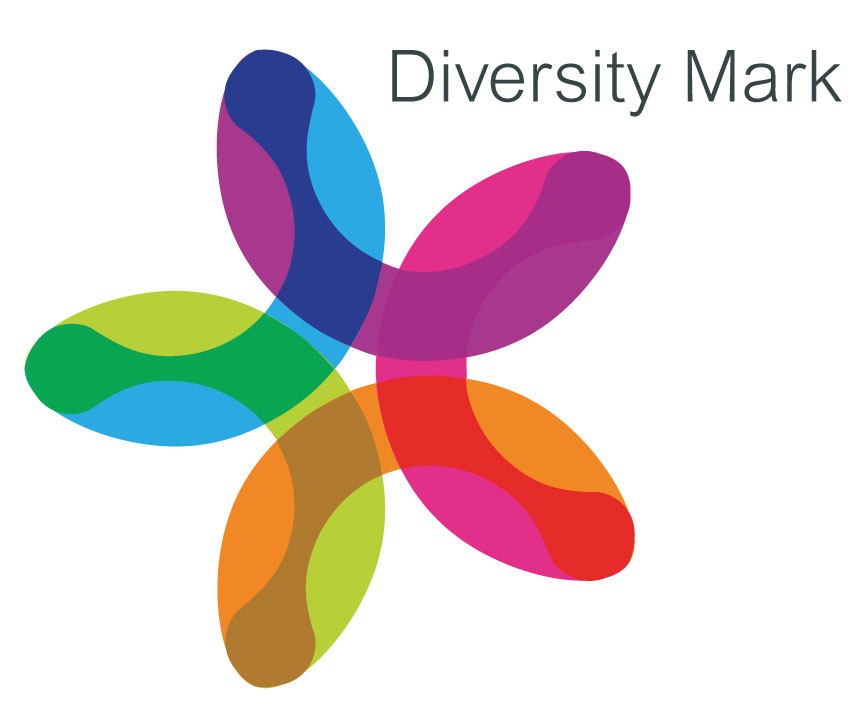 NameNameModuleModuleLink to reading list on TalisHas the module convenor completed the Diversity Mark self-evaluation form? If so, please attach.  Yes  NoHas the module convenor completed the Diversity Mark self-evaluation form? If so, please attach.  Yes  NoHas the module convenor completed the Diversity Mark self-evaluation form? If so, please attach.  Yes  NoWhat library resources have been added to this module as part of the Diversity Mark review? Please provide evidence, i.e a link to the module reading list both before and after the review.What library resources have been added to this module as part of the Diversity Mark review? Please provide evidence, i.e a link to the module reading list both before and after the review.What library resources have been added to this module as part of the Diversity Mark review? Please provide evidence, i.e a link to the module reading list both before and after the review.Has the proportion of authors from underrepresented backgrounds in the reading list increased because of the audit? Please provide evidence i.e your audit analysis report.Has the proportion of authors from underrepresented backgrounds in the reading list increased because of the audit? Please provide evidence i.e your audit analysis report.Has the proportion of authors from underrepresented backgrounds in the reading list increased because of the audit? Please provide evidence i.e your audit analysis report.  Yes  No  Yes  No  Yes  NoHow have students engaged in the review and changes to the module reading list? Please select all relevant activities and provide evidence of these i.e a transcript or recording of focus groups/seminars, a padlet that students co-created or link to a Moodle activity/forum.How have students engaged in the review and changes to the module reading list? Please select all relevant activities and provide evidence of these i.e a transcript or recording of focus groups/seminars, a padlet that students co-created or link to a Moodle activity/forum.How have students engaged in the review and changes to the module reading list? Please select all relevant activities and provide evidence of these i.e a transcript or recording of focus groups/seminars, a padlet that students co-created or link to a Moodle activity/forum.  Focus groups  Feedback forms  Moodle activity  Padlet  Module provides space for students to recommend readings of their own  Other (please list)  Focus groups  Feedback forms  Moodle activity  Padlet  Module provides space for students to recommend readings of their own  Other (please list)  Focus groups  Feedback forms  Moodle activity  Padlet  Module provides space for students to recommend readings of their own  Other (please list)Did you encounter any barriers or challenges during the Diversity Mark process? If so, how were you able to overcome these? Did you encounter any barriers or challenges during the Diversity Mark process? If so, how were you able to overcome these? Did you encounter any barriers or challenges during the Diversity Mark process? If so, how were you able to overcome these? Is there any best practice you have developed throughout the Diversity Mark process which you would like to share with future participating convenors?Is there any best practice you have developed throughout the Diversity Mark process which you would like to share with future participating convenors?Is there any best practice you have developed throughout the Diversity Mark process which you would like to share with future participating convenors?Has your Division supported or been involved in your reading list review? If so, please provide details.Has your Division supported or been involved in your reading list review? If so, please provide details.Has your Division supported or been involved in your reading list review? If so, please provide details.  Yes  No  Yes  No  Yes  NoPlease explain why you think this module should be awarded Diversity Mark status.Please explain why you think this module should be awarded Diversity Mark status.Please explain why you think this module should be awarded Diversity Mark status.Are you happy for your module reading list and practice to be shared with other staff?Are you happy for your module reading list and practice to be shared with other staff?Are you happy for your module reading list and practice to be shared with other staff?  Yes  No  Yes  No  Yes  No